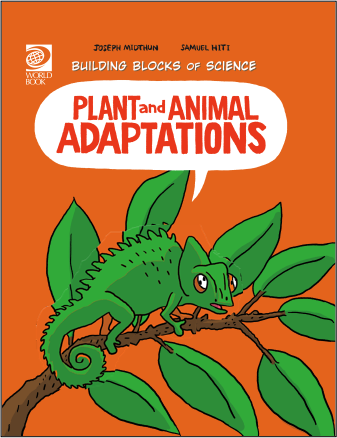 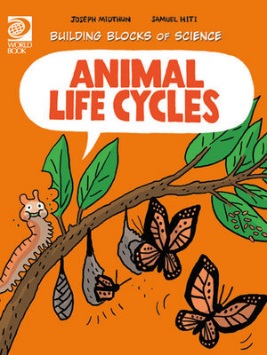 Animal Life Cycles Activity SheetWhat is the life cycle?_________________________________________________________________________Where does every life begin?_________________________________________________________________________Name animals where the eggs can be fertilised out of the body._________________________________________________________________________Name animals where the eggs are laid containing offspring (fertilised). _________________________________________________________________________Why do some animals have more offspring than others? _________________________________________________________________________True or false? Parental care varies between animal species. Name some different ways that animals’ bodies develop into their adult bodies. ___________________________________________________________________________________________________________________________________________________________________________________________________________________________What is the transformation that a frog or insects goes through called?_________________________________________________________________________What does a caterpillar wasp use a caterpillar for? _________________________________________________________________________What is a life span?_________________________________________________________________________Match the animal with their life span.What is a common threat to an animal’s life span? _________________________________________________________________________What is a life cycle disruption? __________________________________________________________________________________________________________________________________________________What can cause life cycle disruptions? __________________________________________________________________________________________________________________________________________________Why is it called a life cycle? _________________________________________________________________________ANSWERS:Life cycles are different stages all living things go through as they grow and develop.Every life begins with reproduction.Newts and fish e.g. salmon.Chickens, crocodiles, ducks, platypus and echidna.Fish, for example, have many offspring because most will not survive to adulthood. True.Crabs shed their outer shell covering, cheetahs lose their baby teeth and grow new adult ones. Penguins grow thick feathers. Metamorphosis. To reproduce. A caterpillar wasp lays their eggs inside the caterpillar. A life span is a measure of how long an animal typically lives in the wild.Tortoise – 150 yearsHumans – 70-80 yearsSquirrels – 10 yearsMoth – 1 weekMayfly – 24 hoursPredation. When an animal dies much younger than their expected life span. Food shortages, invasive species, diseases, habitat destruction, lack of water, pollution and even tiny parasites. Every life cycle comes to an end but at the end, there is a new life cycle beginning.  It is called the circle of life.Tortoise1 weekHumans24 hoursSquirrels150 yearsMoth 70 – 80 yearsMayfly 10 years